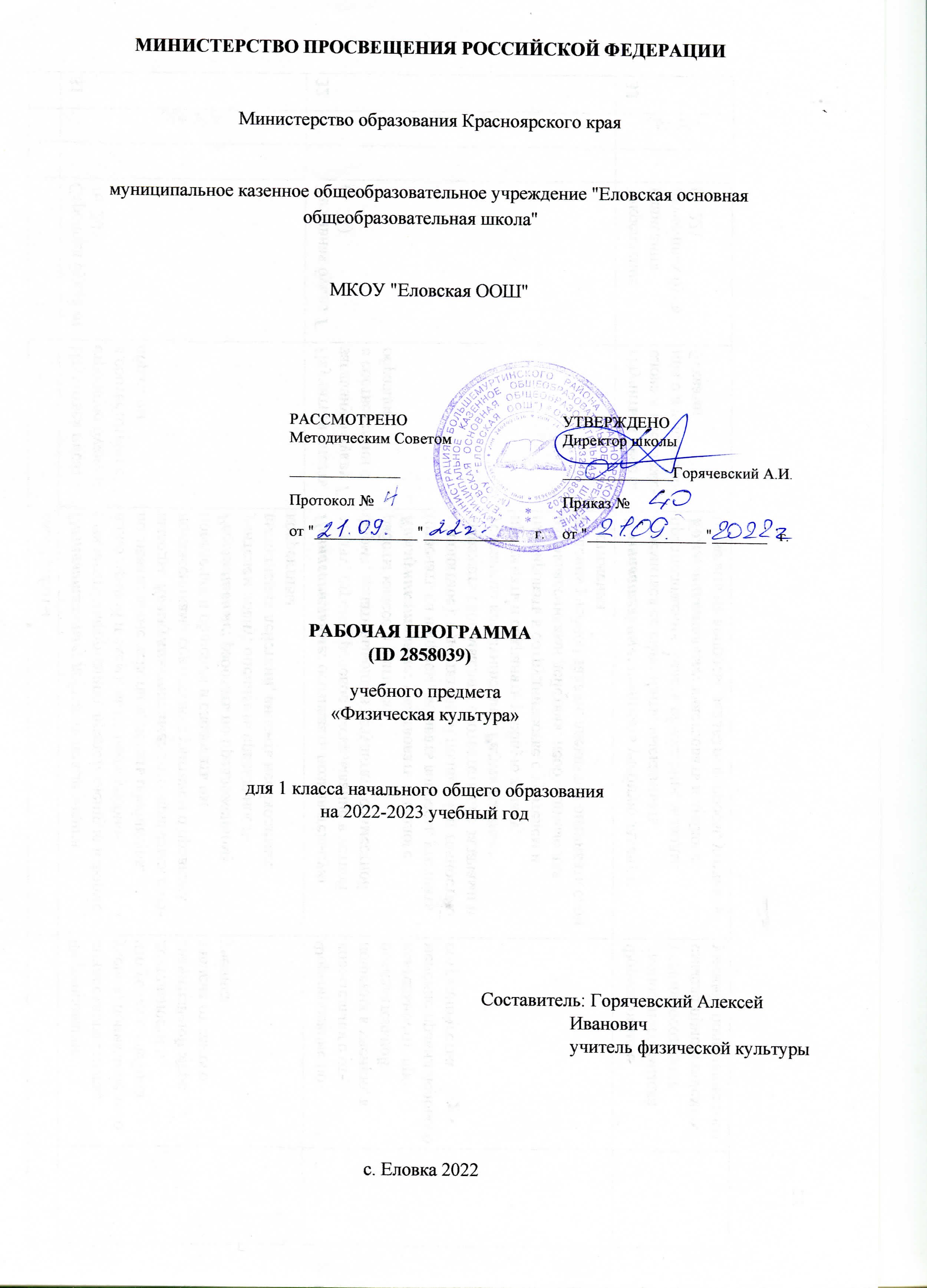 ПОЯСНИТЕЛЬНАЯ ЗАПИСКАПри создании программы учитывались потребности современного российского общества в физически крепком и деятельном подрастающем поколении, способном активно включаться в разнообразные формы здорового образа жизни, использовать ценности физической культуры для саморазвития, самоопределения и самореализации.В программе нашли своё отражение объективно сложившиеся реалии современного 
социокультурного развития общества, условия деятельности образовательных организаций, запросы родителей, учителей и методистов на обновление содержания образовательного процесса, внедрение в его практику современных подходов, новых методик и технологий.Изучение учебного предмета «Физическая культура» имеет важное значение в онтогенезе детей младшего школьного возраста. Оно активно воздействует на развитие их физической, психической и социальной природы, содействует укреплению здоровья, повышению защитных свойств организма, развитию памяти, внимания и мышления, предметно ориентируется на активное вовлечение младших школьников в самостоятельные занятия физической культурой и спортом.Целью образования по физической культуре в начальной школе является формирование у учащихся основ здорового образа жизни, активной творческой самостоятельности в проведении разнообразных форм занятий физическими упражнениями. Достижение данной цели обеспечивается ориентацией учебного предмета на укрепление и сохранение здоровья школьников, приобретение ими знаний и способов самостоятельной деятельности, развитие физических качеств и освоение физических упражнений оздоровительной, спортивной и прикладно-ориентированной направленности.Развивающая ориентация учебного предмета «Физическая культура» заключается в формировании у младших школьников необходимого и достаточного физического здоровья, уровня развития физических качеств и обучения физическим упражнениям разной функциональной направленности.Существенным достижением такой ориентации является постепенное вовлечение обучающихся в здоровый образ жизни за счёт овладения ими знаниями и умениями по организации самостоятельных занятий подвижными играми, коррекционной, дыхательной и зрительной гимнастикой, проведения физкультминуток и утренней зарядки, закаливающих процедур, наблюдений за физическим развитием и физической подготовленностью.Воспитывающее значение учебного предмета раскрывается в приобщении обучающихся к истории и традициям физической культуры и спорта народов России, формировании интереса к регулярным занятиям физической культурой и спортом, осознании роли занятий физической культурой в укреплении здоровья, организации активного отдыха и досуга. В процессе обучения у обучающихся активно формируются положительные навыки и способы поведения, общения и взаимодействия со сверстниками и учителями, оценивания своих действий и поступков в процессе совместной коллективной деятельности.Методологической основой структуры и содержания программы по физической культуре для начального общего образования является личностно-деятельностный подход, ориентирующий педагогический процесс на развитие целостной личности обучающихся. Достижение целостного развития становится возможным благодаря освоению младшими школьниками двигательной деятельности, представляющей собой основу содержания учебного предмета «Физическая культура».Двигательная деятельность оказывает активное влияние на развитие психической и социальной природы обучающихся. Как и любая деятельность, она включает в себя информационный, операциональный и мотивационно-процессуальный компоненты, которые находят своё отражение в соответствующих дидактических линиях учебного предмета.	В целях усиления мотивационной составляющей учебного предмета и подготовки школьников к выполнению комплекса ГТО в структуру программы в раздел «Физическое совершенствование»вводится образовательный модуль «Прикладно-ориентированная физическая культура». Данный модуль позволит удовлетворить интересы учащихся в занятиях спортом и активном участии в спортивных соревнованиях, развитии национальных форм соревновательной деятельности и систем физического воспитания.	Содержание модуля «Прикладно-ориентированная физическая культура», обеспечивается Примерными программами по видам спорта, которые рекомендуются Министерством просвещения РФ для занятий физической культурой и могут использоваться образовательными организациями исходя из интересов учащихся, физкультурно-спортивных традиций, наличия необходимой материально-технической базы, квалификации педагогического состава. Помимо Примерных программ, рекомендуемых Министерством просвещения РФ, образовательные организации могут разрабатывать своё содержание для модуля «Прикладно-ориентированная физическая культура» и включать в него популярные национальные виды спорта, подвижные игры и развлечения, 
основывающиеся на этнокультурных, исторических и современных традициях региона и школы. 	Планируемые результаты включают в себя личностные, метапредметные и предметные результаты.Личностные результаты представлены в программе за весь период обучения в начальной школе; метапредметные и предметные результаты — за каждый год обучения.Результативность освоения учебного предмета учащимися достигается посредством современных научно-обоснованных инновационных средств, методов и форм обучения, информационно-коммуникативных технологий и передового педагогического опыта.Место учебного предмета «Физическая культура» в учебном плане В 1 классе на изучение предмета отводится 3 часа в неделю, суммарно 96 часов.Данная программа рассчитана на 66 часов. Третий час вынесен во внеурочную деятельность.СОДЕРЖАНИЕ УЧЕБНОГО ПРЕДМЕТА	Знания о физической культуре. Понятие «физическая культура» как занятия физическими упражнениями и спортом по укреплению здоровья, физическому развитию и физической подготовке.Связь физических упражнений с движениями животных и трудовыми действиями древних людей.Способы самостоятельной деятельности. Режим дня и правила его составления и соблюдения.Физическое совершенствование. Оздоровительная физическая культура. Гигиена человека и требования к проведению гигиенических процедур. Осанка и комплексы упражнений для правильного её развития. Физические упражнения для физкультминуток и утренней зарядки.	Спортивно-оздоровительная физическая культура. Правила поведения на уроках физической культуры, подбора одежды для занятий в спортивном зале и на открытом воздухе.Гимнастика с основами акробатики. Исходные положения в физических упражнениях: стойки, упоры, седы, положения лёжа. Строевые упражнения: построение и перестроение в одну и две шеренги, стоя на месте; повороты направо и налево; передвижение в колонне по одному с равномерной скоростью.	Гимнастические упражнения: стилизованные способы передвижения ходьбой и бегом; упражнения с гимнастическим мячом и гимнастической скакалкой; стилизованные гимнастические прыжки.Акробатические упражнения: подъём туловища из положения лёжа на спине и животе; подъём ног из положения лёжа на животе; сгибание рук в положении упор лёжа; прыжки в группировке, толчком двумя ногами; прыжки в упоре на руки, толчком двумя ногами.	Лыжная подготовка. Переноска лыж к месту занятия. Основная стойка лыжника. Передвижение на лыжах ступающим шагом (без палок). Передвижение на лыжах скользящим шагом (без палок). 	Лёгкая атлетика. Равномерная ходьба и равномерный бег. Прыжки в длину и высоту с места толчком двумя ногами, в высоту с прямого разбега.Подвижные и спортивные игры. Считалки для самостоятельной организации подвижных игр.Прикладно-ориентированная физическая культура. Развитие основных физических качеств средствами спортивных и подвижных игр. Подготовка к выполнению нормативных требований комплекса ГТО.ПЛАНИРУЕМЫЕ ОБРАЗОВАТЕЛЬНЫЕ РЕЗУЛЬТАТЫЛичностные результаты	Личностные результаты освоения учебного предмета «Физическая культура» на уровне начального общего образования достигаются в единстве учебной и воспитательной деятельности организации в соответствии с традиционными российскими социокультурными и духовно-нравственными ценностями, принятыми в обществе правилами и нормами поведения и способствуют процессам самопознания, самовоспитания и саморазвития, формирования внутренней позиции личности. 	Личностные результаты должны отражать готовность обучающихся руководствоваться ценностями и приобретение первоначального опыта деятельности на их основе:—  становление ценностного отношения к истории и развитию физической культуры народов России, осознание её связи с трудовой деятельностью и укреплением здоровья человека;—  формирование нравственно-этических норм поведения и правил межличностного общения во время подвижных игр и спортивных соревнований, выполнения совместных учебных заданий;—  проявление уважительного отношения к соперникам во время соревновательной деятельности, стремление оказывать первую помощь при травмах и ушибах;—  уважительное отношение к содержанию национальных подвижных игр, этнокультурным формам и видам соревновательной деятельности;—  стремление к формированию культуры здоровья, соблюдению правил здорового образа жизни;—  проявление интереса к исследованию индивидуальных особенностей физического развития и физической подготовленности, влияния занятий физической культурой и спортом на их показатели.Метапредметные результатыМетапредметные результаты отражают достижения учащихся в овладении познавательными, коммуникативными и регулятивными универсальными учебными действиями, умения их использовать в практической деятельности. Метапредметные результаты формируются на протяжении каждого года обучения.По окончании первого года обучения учащиеся научатся:познавательные УУД:—  находить общие и отличительные признаки в передвижениях человека и животных;—  устанавливать связь между бытовыми движениями древних людей и физическими упражнениями из современных видов спорта;—  сравнивать способы передвижения ходьбой и бегом, находить между ними общие и отличительные признаки;—  выявлять признаки правильной и неправильной осанки, приводить возможные причины её нарушений;коммуникативные УУД:—  воспроизводить названия разучиваемых физических упражнений и их исходные положения; —  высказывать мнение о положительном влиянии занятий физической культурой, оценивать влияние гигиенических процедур на укрепление здоровья; —  управлять эмоциями во время занятий физической культурой и проведения подвижных игр, соблюдать правила поведения и положительно относиться к замечаниям других учащихся и учителя; —  обсуждать правила проведения подвижных игр, обосновывать объективность определения победителей;регулятивные УУД:—  выполнять комплексы физкультминуток, утренней зарядки, упражнений по профилактике нарушения и коррекции осанки; —  выполнять учебные задания по обучению новым физическим упражнениям и развитию физических качеств;—  проявлять уважительное отношение к участникам совместной игровой и соревновательной деятельности.Предметные результатыК концу обучения в первом классе обучающийся научится:—  приводить примеры основных дневных дел и их распределение в индивидуальном режиме дня;—  соблюдать правила поведения на уроках физической культурой, приводить примеры подбора одежды для самостоятельных занятий;—  выполнять упражнения утренней зарядки и физкультминуток;—  анализировать причины нарушения осанки и демонстрировать упражнения по профилактике её нарушения;—  демонстрировать построение и перестроение из одной шеренги в две и в колонну по одному;—  выполнять ходьбу и бег с равномерной и изменяющейся скоростью передвижения;—  демонстрировать передвижения стилизованным гимнастическим шагом и бегом, прыжки на месте с поворотами в разные стороны и в длину толчком двумя ногами;—  передвигаться на лыжах ступающим и скользящим шагом (без палок);—  играть в подвижные игры с общеразвивающей направленностью.ТЕМАТИЧЕСКОЕ ПЛАНИРОВАНИЕ ПОУРОЧНОЕ ПЛАНИРОВАНИЕУЧЕБНО-МЕТОДИЧЕСКОЕ ОБЕСПЕЧЕНИЕ ОБРАЗОВАТЕЛЬНОГО ПРОЦЕССА ОБЯЗАТЕЛЬНЫЕ УЧЕБНЫЕ МАТЕРИАЛЫ ДЛЯ УЧЕНИКАФизическая культура, 1-4 класс/Лях В.И., Акционерное общество «Издательство «Просвещение»; МЕТОДИЧЕСКИЕ МАТЕРИАЛЫ ДЛЯ УЧИТЕЛЯФизическая культура. 1-4 классы: рабочая программа по учебнику В.И.Ляха/авт.-сост.Р.Р. Хайрутдинов. - Волгоград : Учитель, 2021ЦИФРОВЫЕ ОБРАЗОВАТЕЛЬНЫЕ РЕСУРСЫ И РЕСУРСЫ СЕТИ ИНТЕРНЕТhttp://cnit.ssau.ru/do/articles/fizo/fizo1, 
http://school-collection.edu.ru, 
http://www.openclass.ru, 
http://spo.1september.ru/urok
-https://resh.edu.ru/subject/9/1/
- Образовательные сайты для учителей физической культуры http://metodsovet.su/dir/fiz_kultura/- Сайт "Я иду на урок физкультуры" http://spo.1september.ru/urok/
- Сайт «ФизкультУра» http://www.fizkult-ura.ru/ http://www.it-n.ru/communities.aspx?cat_no=22924&lib_no=32922&tmpl=lib
- сеть творческих учителей/сообщество учителей физ.культуры http://www.trainer.h1.ru/- сайт учителя физ.культуры http://zdd.1september.ru/МАТЕРИАЛЬНО-ТЕХНИЧЕСКОЕ ОБЕСПЕЧЕНИЕ ОБРАЗОВАТЕЛЬНОГО ПРОЦЕССАУЧЕБНОЕ ОБОРУДОВАНИЕСпортивный зал игровой с разметкой для игры в волейбол и баскетбол. Подсобное помещение для хранения инвентаря и оборудованияОБОРУДОВАНИЕ ДЛЯ ПРОВЕДЕНИЯ ПРАКТИЧЕСКИХ РАБОТГимнастика: стенка гимнастическая, бревно гимнастическое 
напольное, козел гимнастический, перекладина гимнастическая навесная, брусья гимнастические навесные, канат для лазания, мост гимнастический подкидной, скамейка гимнастическая жесткая, коврик гимнастический, маты гимнастические, скакалка гимнастическая, палка гимнастическая, обруч гимнастический.Легкая атлетика: стойки и планка для прыжков в высоту, рулетка измерительная (5 м), мяч для метания малый (теннисный), секундомер ручной.Подвижные и спортивные игры: щиты баскетбольные навесные с кольцами и сеткой, мячи баскетбольные, сетка для переноса и 
хранения мячей; сетка волейбольная, мяч волейбольный и футбольный, конус спортивный, свисток судейский№
п/пНаименование разделов и тем программыКоличество часовКоличество часовКоличество часовДата 
изученияВиды деятельностиВиды, 
формы 
контроляЭлектронные (цифровые) образовательные ресурсы№
п/пНаименование разделов и тем программывсегоконтрольные работыпрактические работыДата 
изученияВиды деятельностиВиды, 
формы 
контроляЭлектронные (цифровые) образовательные ресурсыРаздел 1. Знания о физической культуреРаздел 1. Знания о физической культуреРаздел 1. Знания о физической культуреРаздел 1. Знания о физической культуреРаздел 1. Знания о физической культуреРаздел 1. Знания о физической культуреРаздел 1. Знания о физической культуреРаздел 1. Знания о физической культуреРаздел 1. Знания о физической культуре1.1.Что понимается под физической культурой21обсуждают рассказ учителя о видах спорта и занятиях физическими упражнениями, которым обучают школьников на уроках физической культуры, рассказывают об известных видах спорта и проводят примеры упражнений, которые умеют выполнять;; 
проводят наблюдение за передвижениями животных и выделяют общие признаки с передвижениями человека;;Устный 
опрос;https://resh.edu.ru/subject/9/1/Итого по разделуИтого по разделу2Раздел 2. Способы самостоятельной деятельностиРаздел 2. Способы самостоятельной деятельностиРаздел 2. Способы самостоятельной деятельностиРаздел 2. Способы самостоятельной деятельностиРаздел 2. Способы самостоятельной деятельностиРаздел 2. Способы самостоятельной деятельностиРаздел 2. Способы самостоятельной деятельностиРаздел 2. Способы самостоятельной деятельностиРаздел 2. Способы самостоятельной деятельности2.1.Режим дня школьника11обсуждают предназначение режима дня, определяют основные дневные мероприятия первоклассника и распределяют их по часам с утра до вечера;; 
знакомятся с таблицей режима дня и правилами её оформления, уточняют индивидуальные мероприятия и заполняют таблицу (по образцу, с 
помощью родителей);Практическая работа;https://resh.edu.ru/subject/9/1/Итого по разделуИтого по разделу1ФИЗИЧЕСКОЕ СОВЕРШЕНСТВОВАНИЕФИЗИЧЕСКОЕ СОВЕРШЕНСТВОВАНИЕФИЗИЧЕСКОЕ СОВЕРШЕНСТВОВАНИЕФИЗИЧЕСКОЕ СОВЕРШЕНСТВОВАНИЕФИЗИЧЕСКОЕ СОВЕРШЕНСТВОВАНИЕФИЗИЧЕСКОЕ СОВЕРШЕНСТВОВАНИЕФИЗИЧЕСКОЕ СОВЕРШЕНСТВОВАНИЕФИЗИЧЕСКОЕ СОВЕРШЕНСТВОВАНИЕФИЗИЧЕСКОЕ СОВЕРШЕНСТВОВАНИЕРаздел 3. Оздоровительная физическая культураРаздел 3. Оздоровительная физическая культураРаздел 3. Оздоровительная физическая культураРаздел 3. Оздоровительная физическая культураРаздел 3. Оздоровительная физическая культураРаздел 3. Оздоровительная физическая культураРаздел 3. Оздоровительная физическая культураРаздел 3. Оздоровительная физическая культураРаздел 3. Оздоровительная физическая культура3.1.Личная гигиена и гигиенические процедуры1знакомятся с понятием «личная гигиена», обсуждают положительную связь личной гигиены с состоянием здоровья человека;; 
знакомятся с гигиеническими процедурами и правилами их выполнения, устанавливают время их проведения в режиме дня;Устный 
опрос;https://resh.edu.ru/subject/9/1/3.2.Осанка человека11знакомятся с понятием «осанка человека», правильной и неправильной формой осанки, обсуждают её отличительные признаки;; 
знакомятся с возможными причинами нарушения осанки и способами её профилактики;; 
разучивают упражнения для профилактики нарушения осанки 
(упражнения для формирования навыка прямостояния и упражнения для развития силы отдельных мышечных групп);Практическая работа;https://resh.edu.ru/subject/9/1/3.3.Утренняя зарядка и физкультминутки в режиме дня школьника11обсуждают рассказ учителя о физкультминутке как комплексе физических упражнений, её предназначении в учебной деятельности учащихся 
младшего школьного возраста; 
обсуждают рассказ учителя о пользе утренней зарядки, правилах 
выполнения входящих в неё упражнений; 
разучивают комплекс утренней зарядки, контролируют правильность и последовательность выполнения входящих в него упражнений 
(упражнения для усиления дыхания и работы сердца; для мышц рук, туловища, спины, живота и ног; дыхательные упражнения для 
восстановления организма);Практическая работа;https://resh.edu.ru/subject/9/1/Итого по разделуИтого по разделу3Раздел 4. Спортивно-оздоровительная физическая культураРаздел 4. Спортивно-оздоровительная физическая культураРаздел 4. Спортивно-оздоровительная физическая культураРаздел 4. Спортивно-оздоровительная физическая культураРаздел 4. Спортивно-оздоровительная физическая культураРаздел 4. Спортивно-оздоровительная физическая культураРаздел 4. Спортивно-оздоровительная физическая культураРаздел 4. Спортивно-оздоровительная физическая культураРаздел 4. Спортивно-оздоровительная физическая культура4.1.Модуль "Гимнастика с основами 
акробатики". Правила поведения на уроках физической культуры1знакомятся с правилами поведения на уроках физической культуры, требованиями к обязательному их соблюдению;; 
знакомятся с формой одежды для занятий физической культурой в спортивном зале и в домашних условиях, во время прогулок на открытом воздухе;Устный 
опрос;https://resh.edu.ru/subject/9/1/4.2.Модуль "Гимнастика с основами 
акробатики". Исходные положения в физических упражнениях33знакомятся с понятием «исходное положение» и значением исходного положения для последующего выполнения упражнения;; 
наблюдают образец техники учителя, уточняют требования к выполнению отдельных исходных положений;; 
разучивают основные исходные положения для выполнения 
гимнастических упражнений, их названия и требования к выполнению (стойки; упоры; седы, положения лёжа);Практическая работа;https://resh.edu.ru/subject/9/1/4.3.Модуль "Гимнастика с основами 
акробатики". Строевые упражнения и организующие команды на уроках физической культуры514наблюдают и анализируют образец техники учителя, уточняют 
выполнение отдельных технических элементов;; 
разучивают способы построения стоя на месте (шеренга, колонна по одному, две шеренги, колонна по одному и по два);; 
разучивают повороты, стоя на месте (вправо, влево);; 
разучивают передвижение ходьбой в колонне по одному с равномерной скоростью;Практическая работа;https://resh.edu.ru/subject/9/1/4.4.Модуль "Гимнастика с основами 
акробатики". Гимнастические упражнения615наблюдают и анализируют образцы техники гимнастических упражнений учителя, уточняют выполнение отдельных элементов;; 
разучивают стилизованные передвижения (гимнастический шаг; 
гимнастический бег; чередование гимнастической ходьбы с 
гимнастическим бегом);; 
разучивают упражнения с гимнастическим мячом (подбрасывание одной рукой и двумя руками; перекладывание с одной руки на другую; 
прокатывание под ногами; поднимание ногами из положения лёжа на полу);; 
разучивают упражнения со скакалкой (перешагивание и перепрыгивание через скакалку, лежащую на полу; поочерёдное и последовательное вращение сложенной вдвое скакалкой одной рукой с правого и левого бока, двумя руками с правого и левого бока, перед собой);; 
разучивают упражнения в гимнастических прыжках (прыжки в высоту с разведением рук и ног в сторону; с приземлением в полуприседе; с поворотом в правую и левую сторону);Практическая работа;https://resh.edu.ru/subject/9/1/4.5.Модуль "Гимнастика с основами 
акробатики". Акробатические упражнения55наблюдают и анализируют образцы техники учителя, контролируют её выполнение другими учащимися, помогают им исправлять ошибки; обучаются подъёму туловища из положения лёжа на спине и животе;; обучаются подъёму ног из положения лёжа на животе;; 
обучаются сгибанию рук в положении упор лёжа;; 
разучивают прыжки в группировке, толчком двумя ногами;; 
разучивают прыжки в упоре на руках, толчком двумя ногами;Практическая работа;https://resh.edu.ru/subject/9/1/4.6.Модуль "Лыжная подготовка". Строевые команды в лыжной подготовке32по образцу учителя разучивают выполнение строевых команд: «Лыжи на плечо!»; «Лыжи под руку!»; «Лыжи к ноге!», стоя на месте в одну шеренгу;; разучивают способы передвижения в колонне по два с лыжами в руках;Практическая работа;https://resh.edu.ru/subject/9/1/4.7.Модуль "Лыжная 
подготовка". Передвижение на лыжах ступающим и скользящим шагом16115наблюдают и анализируют образец техники передвижения на лыжах учителя ступающим шагом, уточняют отдельные её элементы;; 
разучивают имитационные упражнения техники передвижения на лыжах ступающим шагом, контролируют отдельные её элементы;; 
разучивают и совершенствуют технику ступающего шага во время передвижения по учебной дистанции;; 
наблюдают и анализируют образец техники передвижения на лыжах учителя скользящим шагом, уточняют отдельные её элементы, 
сравнивают с техникой ступающего шага, выделяют отличительные признаки;; 
разучивают имитационные упражнения техники передвижения на лыжах скользящим шагом без лыж, контролируют отдельные её элементы (по фазам движения и в полной координации);; 
разучивают технику передвижения скользящим шагом в полной 
координации и совершенствуют её во время прохождения учебной дистанции;Практическая работа;https://resh.edu.ru/subject/9/1/4.8.Модуль "Лёгкая атлетика". Равномерное передвижение в ходьбе и беге44обучаются равномерной ходьбе в колоне по одному с использованием лидера (передвижение учителя);; 
обучаются равномерной ходьбе в колонне по одному с изменением скорости передвижения (по команде);; 
обучаются равномерному бегу в колонне по одному с невысокой скоростью с использованием лидера (передвижение учителя);; 
обучаются равномерному бегу в колонне по одному с невысокой скоростью;; 
обучаются равномерному бегу в колонне по одному с разной скоростью передвижения (по команде);; 
обучаются равномерному бегу в колонне по одному в чередовании с равномерной ходьбой (по команде);Практическая работа;https://resh.edu.ru/subject/9/1/4.9.Модуль "Лёгкая атлетика". Прыжок в длину с места44знакомятся с образцом учителя и правилами его выполнения 
(расположение у стартовой линии, принятие исходного положения перед прыжком; выполнение приземления после фазы полёта; измерение результата после приземления);; 
разучивают одновременное отталкивание двумя ногами (прыжки вверх из полуприседа на месте; с поворотом в правую и левую сторону);; 
обучаются прыжку в длину с места в полной координации;Практическая работа;https://resh.edu.ru/subject/9/1/4.10Модуль "Лёгкая атлетика". Прыжок в длину и в высоту с прямого разбега55наблюдают выполнение образца техники прыжка в высоту с прямого разбега, анализируют основные его фазы (разбег, отталкивание, полёт, приземление);; 
разучивают фазу приземления (после прыжка вверх толчком двумя ногами; после прыжка вверх-вперёд толчком двумя ногами с невысокой площадки);; 
разучивают фазу отталкивания (прыжки на одной ноге по разметкам, многоскоки, прыжки толчком одной ногой вперёд-вверх с места и с разбега с приземлением);; 
разучивают фазы разбега (бег по разметкам с ускорением; бег с 
ускорением и последующим отталкиванием);; 
разучивают выполнение прыжка в длину с места, толчком двумя в полной координации;Практическая работа;https://resh.edu.ru/subject/9/1/4.11Модуль "Подвижные и спортивные игры". Подвижные игрыИтого по разделуИтого по разделу52Раздел 5. Прикладно-ориентированная физическая культураРаздел 5. Прикладно-ориентированная физическая культураРаздел 5. Прикладно-ориентированная физическая культураРаздел 5. Прикладно-ориентированная физическая культураРаздел 5. Прикладно-ориентированная физическая культураРаздел 5. Прикладно-ориентированная физическая культураРаздел 5. Прикладно-ориентированная физическая культураРаздел 5. Прикладно-ориентированная физическая культураРаздел 5. Прикладно-ориентированная физическая культура5.1.Рефлексия: демонстрация прироста показателей физических качеств к 
нормативным требованиям комплекса ГТО844https://www.gto.ru/Итого по разделуИтого по разделу8ОБЩЕЕ КОЛИЧЕСТВО ЧАСОВ ПО ПРОГРАММЕОБЩЕЕ КОЛИЧЕСТВО ЧАСОВ ПО ПРОГРАММЕ66755№
п/пТема урокаКоличество часовКоличество часовКоличество часовДата 
изученияВиды, 
формы 
контроля№
п/пТема урокавсего контрольные работыпрактические работыДата 
изученияВиды, 
формы 
контроля1.Урок физической культуры в школе1Устный 
опрос;2.Правила поведения на уроке физической культуры11Устный 
опрос;3.Режим дня1Устный 
опрос;4.Самостоятельное 
составление комплекса упражнений утренней гимнастики 11Практическая работа;5.Основные правила личной гигиены 1Устный 
опрос;6.Комплекс упражнений утренней гимнастики: упражнения с 
гимнастической палкой11Практическая работа;7.Комплекс упражнений утренней гимнастики.11Практическая работа;8.Место для занятий 
физическими упражнениями. Спортивное оборудование и инвентарь. 11Устный 
опрос;9.Техника безопасности при выполнении физических 
упражнений, проведении игр и спортивных эстафет11Устный 
опрос;10.Физические упражнения: исходные положения11Практическая работа;11.Общие принципы 
выполнения гимнастических упражнений 11Практическая работа;12.Организующие команды: «Стройся», «Смирно», «На первый, второй 
рассчитайсь», «Вольно»,
«Шагом марш», «На месте стой, раз, два», «Равняйсь», «В две шеренги становись»11Практическая работа;13.Отработка навыков 
выполнения организующих команд: «Стройся»,
«Смирно», «На первый, 
второй рассчитайсь»,
«Вольно», «Шагом марш», «На месте стой, раз, два», «Равняйсь», «В две шеренги становись»11Практическая работа;14.Освоение техники 
выполнения упражнений 
общей разминки с контролем дыхания11Устный 
опрос; 
Практическая работа;15.Упражнения общей 
разминки: приставные шаги вперёд на полной стопе 
(гимнастический шаг)11Практическая работа;16.Упражнения общей 
разминки: шаги с 
продвижением вперёд на полупальцах и пятках 
(«казачок») 11Практическая работа;17.Упражнения общей 
разминки: шаги с 
продвижением вперёд на 
полупальцах с 
выпрямленными коленями и в полуприседе («жираф»)11Практическая работа;18.Упражнения общей 
разминки: шаги с 
продвижением вперёд, 
сочетаемые с отведением рук назад на горизонтальном 
уровне («конькобежец»)11Практическая работа;19.Упражнения для 
формирования и укрепления мышц стопы, развития 
гибкости и подвижности 
суставов ("лягушонок")11Практическая работа;20.Упражнения для растяжки задней поверхности мышц бедра и формирования 
выворотности стоп 
(«крестик»);11Практическая работа;21.Упражнения для укрепления мышц ног, увеличения 
подвижности тазобедренных, коленных и голеностопных суставов («велосипед»)11Практическая работа;22.Закрепление выполнения 
упражнений общей разминки11Контрольная работа;23.Упражнения для укрепления мышц тела и развития 
гибкости позвоночника, 
упражнения для 
разогревания (скручивания) мышц спины («верёвочка»)11Практическая работа;24.Упражнения  для укрепления мышц спины и увеличения их эластичности («рыбка»)11Практическая работа;25.Упражнения для развития гибкости позвоночника и 
плечевого пояса («мост») из положения лёжа11Практическая работа;26.Группировка, кувырок в сторону11Практическая работа;27. Освоение подводящих 
упражнений к выполнению продольных и поперечных шпагатов («ящерка»)11Практическая работа;28.Закрепление техники 
выполнения подводящих упражнений 11Тестирование;29.Правила безопасности на уроке легкой атлетики.Техника челночного бега с высокого старта11Практическая работа;30.Равномерное передвижение в ходьбе и беге11Практическая работа;31.Организационно 
методические требования на уроках, посвященных 
лыжной подготовке.11Устный 
опрос;32.Лыжная подготовка.Строевые команды в лыжной подготовке11Практическая работа;33.Передвижения на лыжах.Техника ступающего шага на лыжах11Практическая работа;34.Скользящий шаг на лыжах без палок11Практическая работа;35.Повороты переступанием на лыжах без палок11Практическая работа;36. Подъем и спуск под уклон на лыжах без палок11Практическая работа;37.Ступающий шаг на лыжах с палками11Практическая работа;38.Скользящий шаг на лыжах с палками11Практическая работа;39.Повороты переступанием на лыжах с палками11Практическая работа;40.Подъем и спуск под уклон на лыжах с палками 11Практическая работа;41.Подъем на склон «лесенкой «на лыжах. Игра «Кто 
дальше?»11Практическая работа;42.Скользящий шаг на лыжах с палками "змейкой"11Практическая работа;43.Передвижение на лыжах с палками и попеременным двухшажным ходом11Практическая работа;44.Передвижение на лыжах с палками одновременным одношажным ходом11Практическая работа;45.Закрепление скользящего и ступающего шага с 
поворотом переступанием на лыжах с палками и без палок11Практическая работа;46.Закрепление подъема и 
спуска под уклон на лыжах с палками и без палок 11Практическая работа;47.Прохождение дистанции 1000 метров на лыжах1Практическая работа;48.Бег, сочетаемый с круговыми движениями руками 
(«стрекоза»)11Практическая работа;49.Лёгкая атлетика. Прыжок в длину с места11Тестирование;50.Прыжки толчком с двух ног вперёд, назад, с поворотом на 45° и 90° в обе стороны11Тестирование;51.Отработка навыков 
выполнения прыжков 
толчком с двух ног вперёд, назад, с поворотом на 45° и 90° в обе стороны11Практическая работа;52.Упражнения для развития силы. Прыжок в длину с места. Игра «Быстро по местам».11Практическая работа;53.Лёгкая атлетика. Прыжок в длину и в высоту с прямого разбега 11Практическая работа;54.Подскоки через скакалку вперёд, назад11Практическая работа;55.Отработка навыков 
выполнения подскоков через скакалку вперёд, назад11Практическая работа;56.Прыжки через скакалку вперёд, назад.11Практическая работа;57.Отработка навыков 
выполнения прыжков через скакалку вперёд, назад.11Практическая работа;58.Закрепление техники прыжка в длину и в высоту с прямого разбега 11Практическая работа;59.Демонстрация прироста 
показателей физических 
качеств к нормативным 
требованиям комплекса ГТО.Бег на 30 м (с)11Тестирование;60.Смешанное передвижение на 1000 м (мин,с)11Практическая работа;61.Челночный бег 3х10 м (с)11Тестирование;62.Подтягивание из виса на высокой перекладине 
(количество раз) 11Практическая работа;63.Подтягивание из виса лежа на низкой перекладине 90 см (количество раз)11Тестирование;64.Сгибание и разгибание рук в упоре лежа на полу 
(количество раз) 11Практическая работа;65.Метание теннисного мяча в цель, дистанция 6 м 
(количество попаданий)11Практическая работа;66.Поднимание туловища из положения лежа на спине (количество раз за 1 мин)11Тестирование;ОБЩЕЕ КОЛИЧЕСТВО ЧАСОВ ПО ПРОГРАММЕ99755ДОКУМЕНТ ПОДПИСАН ЭЛЕКТРОННОЙ ПОДПИСЬЮДОКУМЕНТ ПОДПИСАН ЭЛЕКТРОННОЙ ПОДПИСЬЮДОКУМЕНТ ПОДПИСАН ЭЛЕКТРОННОЙ ПОДПИСЬЮСВЕДЕНИЯ О СЕРТИФИКАТЕ ЭПСВЕДЕНИЯ О СЕРТИФИКАТЕ ЭПСВЕДЕНИЯ О СЕРТИФИКАТЕ ЭПСертификат603332450510203670830559428146817986133868575788603332450510203670830559428146817986133868575788ВладелецГорячевский Алексей ИвановичГорячевский Алексей ИвановичДействителенС 31.03.2022 по 31.03.2023С 31.03.2022 по 31.03.2023